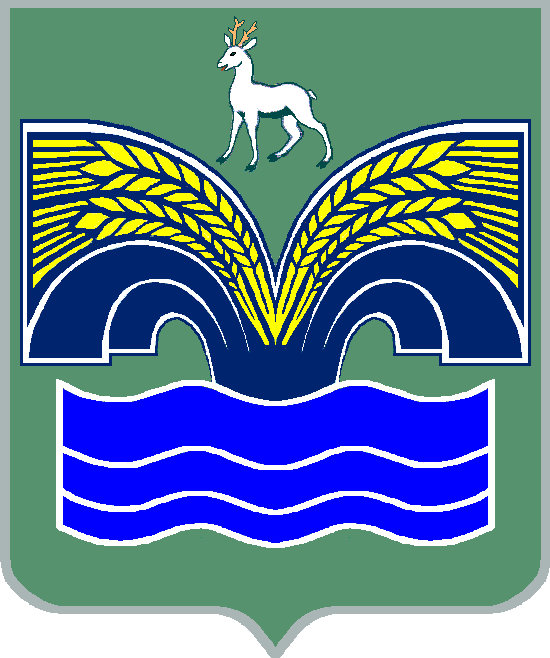 АДМИНИСТРАЦИЯМУНИЦИПАЛЬНОГО РАЙОНА КРАСНОЯРСКИЙСАМАРСКОЙ ОБЛАСТИПОСТАНОВЛЕНИЕот 09.09.2019 № 282О внесении изменений в административный регламент администрации муниципального района Красноярский Самарской области предоставления муниципальной услуги «Выдача градостроительных планов земельных участков для проектирования объектов капитального строительства», утверждённый постановлением администрации муниципального района Красноярский Самарской области от 02.04.2018 №82                                            (с изменениями от 20.08.2018 №230)	В целях приведения в соответствие с действующим законодательством административного регламента администрации муниципального района Красноярский Самарской области предоставления муниципальной услуги «Выдача градостроительных планов земельных участков для проектирования объектов капитального строительства», в соответствии с Градостроительным кодексом Российской Федерации от 29.12.2004 №190-ФЗ, пунктом 3 части 4 статьи 36 Федерального закона от 06.10.2003 № 131-ФЗ «Об общих принципах организации местного самоуправления в Российской Федерации», Федеральным законом от 27.07.2010 № 210-ФЗ «Об организации предоставления государственных и муниципальных услуг», Федеральным законом от 19.07.2018 № 204-ФЗ «О внесении изменений в Федеральный закон «Об организации предоставления государственных и муниципальных услуг» в части установления дополнительных  гарантий  граждан  при получении  государственных и  муниципальных  услуг, пунктом 5 статьи 44 Устава муниципального района Красноярский Самарской области, принятого решением Собрания представителей муниципального района Красноярский Самарской области от 14.05.2015 № 20-СП, Администрация муниципального района Красноярский  Самарской области ПОСТАНОВЛЯЕТ:1. Внести следующие изменения в административный регламент предоставления администрацией муниципального района Красноярский Самарской области муниципальной услуги «Выдача градостроительных планов земельных участков для проектирования объектов капитального строительства», утвержденный постановлением администрации муниципального района Красноярский Самарской области от 02.04.2018 №82 (с изменениями от 20.08.2018 № 230):1.1.  Пункт 5.9. изложить в следующей редакции:«5.9. По результатам рассмотрения жалобы принимается одно из следующих решений:решение об удовлетворении жалобы заявителя, в том числе в форме отмены принятого решения, исправления допущенных опечаток и ошибок в выданных в результате предоставления муниципальной услуги документах, возврата заявителю денежных средств, взимание которых не предусмотрено нормативными правовыми актами Российской Федерации, нормативными правовыми актами Самарской области, муниципальными правовыми актами, а также в иных формах. Взамен решения об утверждении градостроительного плана земельного участка вместе с прилагаемым к нему градостроительным планом земельного участка, в котором (которых) были допущены опечатки и (или) ошибки,  незамедлительно  устраняются  выявленные нарушения и выдаётся решение об утверждении градостроительного плана земельного участка вместе с прилагаемым к нему градостроительным планом земельного участка без опечаток и ошибок, а также  приносятся извинения за  доставленные  неудобства в срок, не превышающий  5 рабочих  дней со дня  обращения  заявителя в администрацию  муниципального района Красноярский Самарской области.            Решение отказа в удовлетворении жалобы.                                    Не позднее дня, следующего за днем  принятия  решения, заявителю      (получателю муниципальной  услуги) в  письменной  форме и по  желанию заявителя в электронной форме  направляется  мотивированный ответ о результатах  рассмотрения  жалобы.В случае  признания  жалобы подлежащей удовлетворению в ответе заявителю  дается  информация  о действиях, осуществляемых  органом,  предоставляющим  муниципальную  услугу, многофункциональным  центром  либо организацией,  предусмотренной  частью 1.1 статьи 16 Федерального закона № 210, в целях  незамедлительного  устранения выявленных  нарушений  при оказании муниципальной  услуги.В  случае  признания  жалобы не  подлежащей  удовлетворению в ответе  заявителю даются  аргументированные разъяснения о причинах  принятого решения,  а также информация о порядке обжалования  принятого  решения».2. Опубликовать настоящее постановление в газете «Красноярский вестник» и разместить на официальном сайте администрации муниципального района Красноярский Самарской области в сети Интернет.3. Настоящее постановление вступает в силу со дня его официального опубликования.И.о.Главы района                                                       Д.В.Домнин                                                                       Степочкина 21171 